Scottish Council of the Society of Radiographers.Minutes 20/082019Venue		  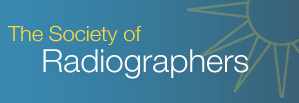 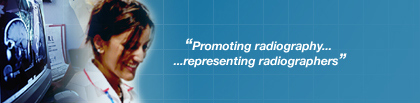 PresentCaroline Handley                 (CEH)             Secretary of Scottish CouncilIan Henderson                     (IH)                 Chair of Scottish CouncilMaria Murray                       (MM)                Professional OfficerGillian Wilkinson                  (GW)                AHPFSClaire Currie                        (CC)                 Education RepDeborah Shepherd              (DS)                 Full time officerLesley-Jean Rugg                (LJR)               SRTF RepClinton Hesletine                 (CH)               Manager RepKelly Neil                             (KN)               TreasurerFiona Ferguson                    (FF)                 IR RepClaire Donaldson                 (CD)              UK Council MemberWendy Wright                      (WWR)          Member without PortfolioEilidh Holsgrove                  (EH)               Member without PortfolioJonathan McConnell            (JMcC)          Member without PortfolioMargot McBride                   (MMcB)          Member without PortfolioApologies      VacanciesSharon Stewart                   (SS)               UK Council MemberElaine Kay                           (EK)               Oncology RepCatherine McClintick           (CM)              Member without PortfolioWilliam Woods                     (WW)               Student RepRoss McGhee                      (RMcG)         UK Council Member / Deputy ChairCaroline Nobee-Marshall     (CNM)             Member without PortfolioMorgyn Sneddon                 (MS)              Member without PortfolioKenny McMurray                  (KM)             Member without PortfolioEqualise repHealth and Safety Rep1.WelcomeApologiesIH welcomed everyone to the meeting.CM, WW, SS, KM,MS,CM, RMCGACTIONS2.Items for AOCB3.4.Minutes of previous meetingAmendments to previous minutesLJR proposed and GW seconded5.6.7.8. 9.10.11.12.13.Matters ArisingCorrespondenceScottish Council workplanUK Council ReportProfessional Officers ReportNational Officers update:Executive ReportsAOCBDate of Next MeetingUK Council Vacancy updateSharon Stewart (SS) has become UK Council Scottish Rep in place of John Burton. Claire Donaldson(CD) has become vice president. Next year when CD becomes president there will be an opportunity for a replacement UK Council member for Scotland for 1 year.Cabinet Minister meetingMeeting was held on 14th Aug 2019, with the Cabinet Sceretary for Health, IH, Jim Cannon and Dr Hamish McRitchie from SRTP. The main objective was to promote Radiology and highlight the challenges around this. IH discussed the lack of continuity around radiology transformation and it being project work, with discrete funding streams. Also the fact that health boards do not need to engage with the various processes associated with transforming. They felt that there should be a National Strategy. This may look like a Imaging Board which includes responsibility for Equip, staffing etc. Cabinet minister asked for a strategy to be developed and she will look at it and what would be involved. SRTP has already developed a business case for such a development. Having this strategy would help change culture and ensure that there is a longer term view. Jim Cannon has circulated the proposed SRTP business case for input to this. IH also raised the importance of including Therapy and highlight the importance of meeting targets and feeding in to the National Cancer Strategy etc. Health minister is aiming to develop a standardisation throughout Scotland. CH pointed out that such a strategy would need operational management to make it effective. At the moment managers are so busy managing the day job that they have been unable to consistently input to such strategies. CH pointed out that such boards need more input from radiographers and not be radiologist run. Richard Evans will inform the RCR of the events in Scotland. IH feels that this initial meeting has started the discussions around a National approach to managing services in the future. MM outlined that the cancer taskforce has representation from radiology and radiotherapy and this does work and so the idea of an imaging board seems attractive.CH mentioned that RCR do have a workforce plan and what is there for radiology? In this plan there is only a brief mention of advanced practice. MM told of the AHP strategy, which has not been publicised. JMMc informed of 2 published documents sitting with AHP office and nothing has been auctioned. IH feels that this is a great opportunity for us to develop more of a long term strategy. The development of a membership of this project will be led with SOR as it was our meeting. IH to initiate draft strategy and circulate in due course.JMMc will not be going to Scottish Govt. on secondment. This could be due to the fact that at the momentthere is no leadership in office.SRTP UPDATETransition period has begun due to a gap in funding. A new business case is being developed from April 2020. In the meantime there will be continuation of a smaller programme group that will be taking forward:Radiologist Reporting Virtual Reporting Hub, run from Golden Jubilee National Hospital,Home workstation pilot for some of the reportersExplore other uses of the Scottish National Radiology reporting Service (SRRS)Clinical Decisions Software (CDS) PilotCH concern about GJNH becoming involved in most aspects of health care as several other services have been taenn  with a National approach and this may just be putting extra steps in to the patient journey.Completed SRTP Work:MM gave an update on Advanced Practice Group. Although this group will no longer meet, the Access Collaborative will be taking forward the Mamography Advanced Practice work. There are 30 new posts.  JMMC did point out that the new posts are merely taking from one part of the service to plug a gap in another as no new staff. He reiterated we need recurrent funding for training.Sonographer Framework has also been developed for use similar to the RR Framework.Discussion around numbers for radiography each year. Most UNI seem to have met their numbers. MM thinks that the profession should be highlighted more. CEH /CD did point out that SOR have been doing a lot of work in this.Reporting Radiographer Pilot has been completed and once evaluated the findings will be available.SCIN – annual event registration in November is now open. Please register. MM has the link if required. AGM 19Will discuss in conjunction with Rep’s forum in the afternoon.Advance Practitioner litigation case updateIH has written to the President and he apologised for not distributing to SC first. IH is keen to acknowledge that this is a gap and not a failing of the SOR. This will be discussed at UK Council. MM raised this matter at her Regional Professional meeting and discussed the requirement for training for them too, in order to enable adequate member support in the future. FF commented that the SOR when deciding wether to take a legal case ask their lawyers to decide on the likely success of the case and triage to decide whether the case is taken forward or not. IH confirmed that in future we will raise issues via our UK Council members and not just through the Chief Executive in the future. CD explained that the structure of UK Council has changed in recent times and it is hopeful that moving forward there will be a change in the way that they work.Managing GDPR in SC business MM checked out what the SC reports and minutes should contain if going on the website. The result is that it is ok for us to do that as it is a member led organisation. The fact that you need to be a member to access this information makes this ok if we agree verbally that this is what we do. SC members will be asked to sign up to the GDPR. If we attend any meetings and intend put the info on the website we must gain verbal consent. MM happy to organise a speaker from SOR to on talk on the subject. Treasurer role & membershipThanks to KN for all her hard work as treasurer for the last 10 years.              FF will take on the role moving forward. WW will no longer be student Rep.JMMc will be stepping down due to time pressues, however will be included in minutes for future in put where possible.Caroline Nobee Marshall has resignedIH asked that we discuss what is required as any new developments with meetings, training etc that may require additional funding. Discussion around how we can develop the SC Strategy. Is there merit in having a specific meeting to take this forward. Perhaps an away day. An email discussion will take place about this so get in touch with CEH/IH with any ideas for future events.MM asked is it useful to distribute correspondence between meetings, as she does. Everyone agreed this was useful. Will continue to the next meeting.Report issued. Main news is the Presidential inauguration and distribution of roles to various groups.MM mentioned that we should input to the falls and frailty strategy. JMMc will aim to input from the radiographer perspective. This led to a discussion around the role of the radiographer in public health information and in the patient journey in general. Perhaps having Susan Kelso at the Study Day to promote this discussion.Proton therapy briefing is of interest.AHP Transforming roles group has not met.AHP strategic workforce group is still to meet.SCIN have developed an Assitant Practitioner Network, to look at the scope of practice etc.CHPO post correspondence has been sent to inform the group of the matter being raised by AHPfS.MM Pointed out that a new Quality Imaging Standards have been developed for Imaging. At the moment Scottish Health boards are not participating. MM pointed out that the SOR will give a presentation on this if required and as SOR members we should be supporting. RCR are not pushing this agenda.Having this would mean that any inspection would be light touch as the standard has already been agreed. How do we get health board buy in....should this be highlighted from the govt.Report distributed and discussed in conjunction with Rep’s forumFinance ReportNo update – other than need to develop funding strategy for next year by the 13th Spet 2019 Student ReportNo update. Not heard from WW, CEH will email and find out what is happening.Equalise ReportNo rep at present. No report. CEH will ask CM if she is keen to become the Equalise RepHealth & Safety ReportNo rep at present. No reportSTRFNo further meeting.IR ReportNo reportEducation ReportNo updateAHP UpdateReport distributed after the last meeting. There was a lot of discussion around the role of CHPO. Next AHPfS Meeting is on 21st Aug.None14th November 20199.10. 